Dodatak 1.U nastavku napiši do 150 riječi o sebi u narativu. Onako kako želiš da mi predstavimo tebe na sajtu projekta, ukoliko budeš jedan od korisnika! LIČNE INFORMACIJEIvana MirjanićBraće Čubrilović 10, Gradiška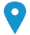 066 227 208                              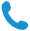 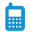 Ivana.mirjanic1@gmail.com 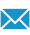 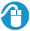 Pol: ženskiaPLIKACIJA ZA POZICIJUUčesnik na radionicama AGRIPRENEURRADNO ISKUSTVO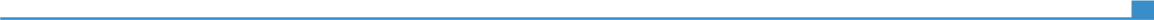 Zamjeni sa datumima (od - do)Navedi radno mjestoZamjeni sa datumima (od - do)Fondacija za održivi razvoj “Progressus” .Zamjeni sa datumima (od - do)Pomoćnik rukovodioca regionalne kancelarije u GradišciZamjeni sa datumima (od - do)Navedi sektor privrede EDUKACIJE I TRENINZIZamjeni sa datumima (od - do)Navedi zasluženu kvalifikaciju/naziv treningaZamjeni sa datumima (od - do)Navedi organizatora treninga i lokaciju održavanja Navedi organizatora treninga i lokaciju održavanja Zamjeni sa datumima (od - do)Navedi osnovne informacije i vještine koje si stek(la)aoNavedi osnovne informacije i vještine koje si stek(la)aoVJEŠTINEMaternji jeziksrpskisrpskisrpskisrpskisrpskiOstali jeziciRAZUMJEVANJE RAZUMJEVANJE GOVOR GOVOR PISANJEOstali jeziciSlušanje ČitanjeGovorna interakcijaIzgovorNavedi jezikUnesi nivoUnesi nivoUnesi nivoUnesi nivoUnesi nivo                  Engleski jezik   B1                         B1                          A2                         A2                     A2   B1                         B1                          A2                         A2                     A2   B1                         B1                          A2                         A2                     A2   B1                         B1                          A2                         A2                     A2   B1                         B1                          A2                         A2                     A2Navedi drugi jezikUnesi nivoUnesi nivoUnesi nivoUnesi nivoUnesi nivoNavedi naziv sertifikata i nivo.Navedi naziv sertifikata i nivo.Navedi naziv sertifikata i nivo.Navedi naziv sertifikata i nivo.Navedi naziv sertifikata i nivo.Nivoi: A1/2: Osnovno znanje - B1/2: Nezavisni korisnik - C1/2 Vješt korisnikCommon European Framework of Reference for LanguagesNivoi: A1/2: Osnovno znanje - B1/2: Nezavisni korisnik - C1/2 Vješt korisnikCommon European Framework of Reference for LanguagesNivoi: A1/2: Osnovno znanje - B1/2: Nezavisni korisnik - C1/2 Vješt korisnikCommon European Framework of Reference for LanguagesNivoi: A1/2: Osnovno znanje - B1/2: Nezavisni korisnik - C1/2 Vješt korisnikCommon European Framework of Reference for LanguagesNivoi: A1/2: Osnovno znanje - B1/2: Nezavisni korisnik - C1/2 Vješt korisnikCommon European Framework of Reference for LanguagesKomunikacijske vještinedobre komunikacijske vještine razvijene prilikom raznih izložbi i sajmovaOrganizacijske vještineNavedi organizacione vještine i preciziraj u kojem kontekstu su ti bile potrebnenpr. vođenje (trenutno odgovoran za 10 zaposlenih)Ostale poslovne vještineNavedi ostale poslovne vještine i preciziraj u kojem kontekstu su ti bile potrebnenpr.dobro vladanje procesima kontrole kvalitete (trenutno odgovoran za reviziju kvalitete)Kompjuterske vještinedobro vladanje sa Microsoft Office™ alatimaOstale vještineNavedi ostale vještine i preciziraj u kojem kontekstu su ti bile potrebnenpr.stolarijaVozačka dozvolaBDODATNE INFORMACIJENavedi relevantne publikacije, članstva, nagrade, projekte, učešće na konferencijama, skupovima,seminarima i ostalo. Kategorije koje nisu relevantne za tebe uklopni Moje ime je Ivana Mirjanić. Imam 22 godine. Živim u Gradišci. Završila sam osnovne studije na Poljoprivrednom fakultetu. Svoje obrazovanje nastavljam na drugom ciklusu smjer Ruralni razvoj 1. Tokom svog školovanja bila sam aktivna u Studentskoj Organizaciji, u funkciji sekretara. Takođe, član Naučno Nastavnog Vijeća. Vrlo sam komunikativna, volim rad u grupama. U toku svog studiranja bila sam angažovana u Probnom popisu poljoprivrede, preko Zavoda za statistiku. Prilikom tog Popisa, dosta sam unaprijedila svoju komunikaciju sa ljudima, kao i to da sam naučila dosta novih stvari vezanih za statistiku kao i poljoprovredu.